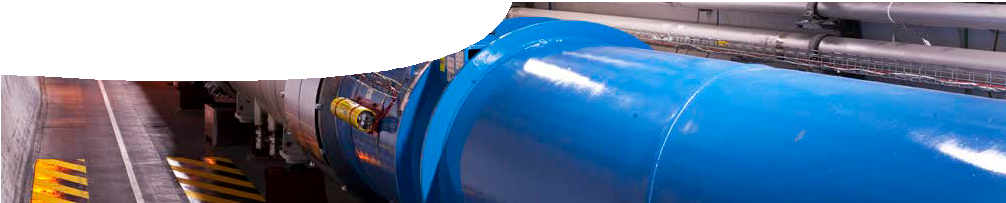 ComponentsPurposeTo Engage students in the study of subatomic physics, also called particle physics or high energy physics.Activity summaryOutcomesStudents:are introduced to the Large Hadron Collider (LHC);understand that the LHC is a continuation of experiments that seek to understand the fundamental structure of matter; andlearn about some discoveries that scientists hope to make with the LHC, including discovery of new particles.Technical requirementsThe teacher guide and worksheet require Adobe Reader (version 5 or later), which is a free download from www.adobe.com. The worksheet is also available in PDF format.A modern browser (eg Internet Explorer 9 or later, Google Chrome, Safari 5.0+, Opera or Firefox) is required to view the video. TED provide the following suggestions:As long as you comply with the terms of the Creative Commons license, you are free to share TED Talks in your classroom. For optimal viewing with a projector, we recommend downloading the high-definition video from our site rather than streaming the talk from the web.Teacher notesCERN’s supercolliderCox, B. (2008, March). Brian Cox: CERN’s supercollider [Video file]. Retrieved from https://www.ted.com/ talks/brian_cox_on_cern_s_supercolliderFilmed in March 2008, ‘rock-star physicist’ Brian Cox talks about his work on the Large Hadron Collider at CERN. Discussing the biggest of big science in an engaging, accessible way, Cox brings us along on a tour of the massive project.(description from the TED website)This talk was produced just as work on one of the LHC’s major detectors, ATLAS, was completed. The first proton beams circulated in the machine shortly afterwards, on 10 September 2008. A faulty electrical connection resulted in failure of equipment just nine days later, which delayed experiments by over a year.Cox, B. (2009, February). Brian Cox: What went wrong at the LHC [Video file]. Retrieved from https://www. ted.com/talks/brian_cox_what_went_wrong_at_the_ lhcThe LHC was shut down in 2013 for planned upgrades to its beam energy ready for reopening in 2015.Physics in the 21st centuryThis worksheet may be used in a modified KWL activity. Before watching the TED talk students write down what they know about the fundamental structure of matter. This should at least include concepts of atoms, protons, neutrons and electrons. Other concepts may be included, such as: quantum theory; quarks; neutrinos; antimatter; string theory; Higgs boson; fundamental forces and interactions; dark matter; dark energy; and supersymmetry.After watching the video, and discussing any issues that arise from it, students complete question 2 on the worksheet, with what scientists hope to discover with the LHC. Concepts raised in Cox’s talk include:understand what matter is composed of;understand how components of matter stick together (bind);understand underlying patterns in nature;discover the Higgs particle;explain dark matter and dark energy;unify the four fundamental interactions; anduse the laws of physics to explain the origin of the Universe.At the end of this sequence, students revisit this worksheet to add what scientists have learnt from the LHC. At the time of writing this includes:observation of the Higgs particle;creation of quark-gluon plasma (densest matter other than black holes);probable ruling out of some supersymmetry theories;observation of some exotic new particles; and confirmation of the Standard Model (no definite confirmation of physics ‘beyond’ the Standard Model).Further discoveries are expected as data are analysed, and with increased energy of LHC collisions from 2015.Associated SPICE resourcesThe Standard Model 1: Big physics may be used in conjunction with related SPICE resources to teach the topic of the Standard Model.AcknowledgementsDesigned and developed by the Centre for Learning Technology, The University of Western Australia.Production team: Jenny Gull and Michael Wheatley.banner image: ‘The Large Hadron Collider’ ©2013 CERNSPICE resources and copyrightAll SPICE resources are available from the Centre for Learning Technology at The University of Western Australia (“UWA”). Selected SPICE resources are available through the websites of Australian State and Territory Education Authorities.Copyright of SPICE Resources belongs to The University of Western Australia unless otherwise indicated.Teachers and students at Australian and New Zealand schools are granted permission to reproduce, edit, recompile and include in derivative works the resources subject to conditions detailed at spice.wa.edu.au/usage.All questions involving copyright and use should be directed to SPICE at UWA.Web: spice.wa.edu.au Email: spice@uwa.edu.au Phone: (08) 6488 3917Centre for Learning Technology (M016) The University of Western Australia35 Stirling HighwayCrawley WA 6009NAMEDESCRIPTIONAUDIENCE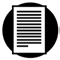 Big physicsteacher guideThis guide suggests a TED talk that may be used to engage students’ interest in particle physics.teachers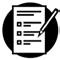 Physics in the 21st centuryworksheetStudents record information about subatomic particle physics in a modified KWL format.studentsACTIVITYPOSSIBLE STRATEGYStudents summarise what they know about particle physics on worksheet, Physics in the 21st century.individualStudents watch TED talk by Professor Brian Cox, CERN’s supercollider. See Teacher notes below.whole classClass discusses any issues raised by video.class discussionStudents add to worksheet, Physics in the 21st century, what scientists hope to discover with LHC.individualAfter completing this sequence, students complete worksheet with outcomes from the LHC.individualDESCRIPTIONLEARNING PURPOSEThe Standard Model (overview)This learning pathway shows how a number of SPICE resources can be used in teaching students about the Standard Model.The Standard Model 1: Big physicsStudents watch a TED talk on the Large Hadron Collider. What do scientists hope to discover with this machine?EngageThe Standard Model 2: Structure of matterA series of presentations guide discussion of the fundamental building blocks of the Universe.ExploreThe Standard Model 3: Particle calculationsStudents perform calculations using properties of fundamental particles.ExplainThe Standard Model 4: Quantum approachA presentation introduces a quantum view of particle interactions.Elaborate